ПредложениеВ обзоре высокого уровня ВВУИО+10 содержится призыв принимать решения на основе полной информации и включить статистические данные по информационно-коммуникационным технологиям в национальные стратегии по разработке статистических данных и в региональные программы работы в области статистики. Расширенное участие Государств-Членов в процессе установления контрольных показателей для данных по ИКТ и их измерения имеет решающее значение для учета различных уровней развития и различных точек зрения по измерению ИКТ и установлению контрольных показателей по ИКТ. В связи с этим предлагаются следующие поправки к Резолюции 8. Предлагается, чтобы платформа WTIS использовалась для сбора вкладов Государств-Членов по разработке показателей ИКТ и установлению контрольных индексов, а Государствам-Членам предлагалось представлять вклады с использованием платформы WTIS, представляя национальный опыт и материалы исследований конкретных ситуаций для укрепления глобального процесса измерения ИКТ. Странам – членам АТСЭ предлагается поддержать данное предложение.MOD	ACP/22A3/1РЕЗОЛЮЦИЯ 8 (Пересм.  г.)Сбор и распространение информации и статистических данныхВсемирная конференция по развитию электросвязи ( г.),напоминаяа)	Резолюцию 8 (Пересм.  г.) Всемирной конференции по развитию электросвязи;b)	Резолюцию 131 (Пересм. Гвадалахара, 2010 г.) Полномочной конференции "Индекс возможностей в области информационно-коммуникационных технологий и показатели возможности установления соединений в сообществах",учитывая,a)	что Сектор развития электросвязи МСЭ (МСЭ-D) как основной источник международной информации и статистических данных по электросвязи/информационно-коммуникационным технологиям (ИКТ) играет ключевую роль в сборе и координации информации, обмене ею и ее анализе;b)	большое значение существующих баз данных Бюро развития электросвязи (БРЭ), в частности базы данных по всемирным показателям в области электросвязи/ИКТ (WTI) и базы данных по регулированию;с)	полезность опубликованных МСЭ-D аналитических отчетов, таких как Отчет о развитии всемирной электросвязи/ИКТ, отчет "Измерение информационного общества" и отчет о тенденциях в реформировании электросвязи,учитывая далее,а)	что в секторе ИКТ на национальном уровне стремительно осуществляются реформы;b)	что существуют различные подходы к политике и одни страны могут воспользоваться опытом других,признавая,а)	что, выполняя функцию центра обмена информацией и статистическими данными, БРЭ сможет оказывать Государствам-Членам помощь в принятии обоснованных решений относительно вариантов национальной политики;b)	что страны должны принимать активное участие в этой деятельности, с тем чтобы она была успешной;с)	что в пункте 116 Тунисской программы для информационного общества подчеркивается, что все индексы и показатели должны учитывать различные уровни развития и национальные условия, имея в виду, что дальнейшая разработка статистических данных должна осуществляться на основе сотрудничества эффективным с точки зрения затрат и исключающим дублирование способом,признавая далее,а)	что статистические данные по ИКТ исключительно полезны в работе исследовательских комиссий и помогают МСЭ осуществлять мониторинг и оценку развития ИКТ и измерение цифрового разрыва;b)	новые обязанности, которые должен возложить на себя МСЭ-D в этой сфере в соответствии с Тунисской программой, в частности ее пунктами со 112 по 120,решает поручить Директору Бюро развития электросвязи1	продолжать оказывать содействие данной деятельности путем обеспечения надлежащих ресурсов и уделения ей необходимого приоритетного внимания;2	продолжать работать в тесном сотрудничестве с Государствами-Членами в целях обмена передовым опытом в отношении политики и национальных стратегий в области ИКТ;3	продолжать обследовать страны и готовить всемирные и региональные аналитические отчеты, в которых отражаются извлеченные уроки и опыт стран, в частности по следующим темам:−	тенденции  сектор электросвязи;−	развитие всемирной электросвязи на региональном и международном уровнях;−	тенденции тарифной политики в сотрудничестве с Сектором стандартизации электросвязи МСЭ,4	полагаться, главным образом, на официальные данные, предоставляемые Государствами-Членами на основе методик, получивших международное признание; только при отсутствии такой информации могут быть использованы другие источники;5	осуществлять разработку и сбор показателей возможностей коллективного подключения и принимать участие в разработке ключевых показателей для оценки усилий по созданию информационного общества и, тем самым, для демонстрации масштаба цифрового разрыва и принимаемых развивающимися странами мер по его сокращению;6	осуществлять мониторинг разработки и совершенствования методик, имеющих отношение к показателям и методам сбора данных, консультаци с Государствами-Членами и экспертами, в первую очередь посредством симпозиума "Всемирные показатели в области электросвязи/ИКТ" (WTIS);7	рассматривать и пересматривать контрольные показатели и продолжать их разработку,  обеспечивать, чтобы показатели ИКТ и единый Индекс развития ИКТ (IDI) и Корзина цен на услуги ИКТ отражали реальное развитие сектора ИКТ с учетом различных уровней развития и национальных условийприменени итогов ВВУИО;8	поощрять страны к сбору статистических показателей и информации, свидетельствующей о цифровом разрыве на национальном уровне, а также о принимаемых в рамках разных программ мерах по сокращению этого разрыва, с демонстрацией, по мере возможности, влияния на гендерные вопросы, на лиц с ограниченными возможностями и на различные общественные секторы;9	повысить роль МСЭ-D в Партнерстве по измерению ИКТ в целях развития за счет деятельности в качестве члена руководящего комитета и путем активного участия в дискуссиях и деятельности, направленной на достижение главных целей Партнерства;10	разместить статистические данные и регуляторную информацию на веб-сайте МСЭ-D и разработать соответствующие механизмы и способы получения такой информации для стран, не имеющих электронного доступа;11	настоятельно рекомендовать Государствам-Членам объединять различные заинтересованные стороны в рамках правительств, научных кругов и гражданского общества для повышения понимания на национальном уровне значения производства и распространения высококачественных данных для целей политики;12	предоставлять Государствам-Членам техническую помощь для сбора статистических данных по ИКТ, в частности посредством национальных обследований, и для разработки национальных баз данных, включающих статистические данные, регуляторную информацию и данные по политике;13	разрабатывать учебный материал и проводить специализированные учебные курсы для развивающихся стран по статистическим данным, касающимся информационного общества, отдавая предпочтение, в случае необходимости, сотрудничеству с членами Партнерства по измерению ИКТ в целях развития, включая Статистический отдел Организации Объединенных Наций и Организацию экономического сотрудничества и развития (ОЭСР);14	объединить все информационные и статистические базы данных БРЭ на веб-сайте БРЭ для достижения целей, установленных в пунктах 113, 114, 115, 116, 117 и 118 Тунисской программы, а также играть ведущую роль в отношении пунктов 119 и 120 этой Программы;15	оказывать содействие странам с коренным населением в разработке показателей оценки влияния ИКТ на коренные народы, что позволяет достигать целей, предусмотренных в С8 Женевского плана действий;16	продолжать сотрудничать с соответствующими международными органами, в том числе со Статистическим отделом Организации Объединенных Наций, а также другими международными и региональными организациями, такими как ОЭСР, занимающимися сбором и распространением информации и статистических данных, касающихся ИКТ;17	регулярно консультироваться с Государствами-Членами по вопросам, касающимся определения показателей и методик сбора данных;18	поощрять и поддерживать Государства-Члены в создании национальных центров статистики по информационному обществу и в содействии работе уже существующих центров;19	начать выполнение этой Резолюции сразу же по завершении настоящей Конференции путем проведения в пределах трехмесячного периода собрания экспертов с целью составления дорожной карты процесса пересмотра и обеспечить, чтобы результаты как можно скорее были приняты во внимание в рамках существующего бюджета БРЭ,предлагает Государствам-Членам и Членам Сектора1	принять активное участие в данной работе, предоставляя запрашиваемые статистические данные и информацию и активно участвуя в дискуссиях с БРЭ по вопросам, касающимся показателей ИКТ и методик сбора данных;2	создавать национальные системы или стратегии в целях укрепления деятельности по объединению статистической информации, относящейся к электросвязи/ИКТ;3	вносить вклад в виде опыта применения политики, которая оказала положительное воздействие на показатели ИКТ;4	стремиться к согласованию национальных систем сбора статистической информации с международными методиками,призываетучреждения-доноры и соответствующие учреждения Организации Объединенных Наций к сотрудничеству в предоставлении соответствующей поддержки и информации по направлениям их деятельности._______________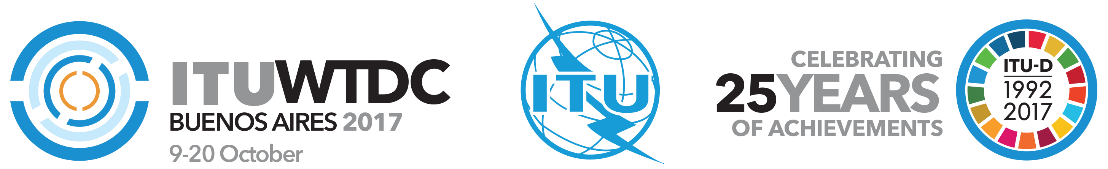 Всемирная конференция по развитию электросвязи 2017 года (ВКРЭ-17)Буэнос-Айрес, Аргентина, 9–20 октября 2017 года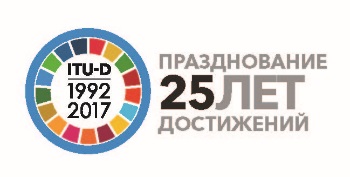 ПЛЕНАРНОЕ ЗАСЕДАНИЕПЛЕНАРНОЕ ЗАСЕДАНИЕДополнительный документ 3
к Документу WTDC-17/22-R29 августа 2017 годаОригинал: английскийАдминистрации стран − членов Азиатско-Тихоокеанского сообщества электросвязиАдминистрации стран − членов Азиатско-Тихоокеанского сообщества электросвязиАдминистрации стран − членов Азиатско-Тихоокеанского сообщества электросвязипересмотр резолюции 8 вкрэ – Сбор и распространение информации и статистических данныхпересмотр резолюции 8 вкрэ – Сбор и распространение информации и статистических данныхпересмотр резолюции 8 вкрэ – Сбор и распространение информации и статистических данныхПриоритетная область:	−	Резолюции и РекомендацииРезюмеИзмерение и анализ данных по ИКТ являются важными политическими инструментами в развитии эффективной благоприятной среды и укреплении соответствующих процессов в Государствах-Членах. В настоящее время группы экспертов обеспечивают платформу для обсуждения и рассмотрения новых параметров и проблем в измерении ИКТ и установлении контрольных показателей. При установлении международных контрольных показателей необходимо учитывать различные уровни развития ИКТ, тенденций и проникновения ИКТ. Вклады Государств-Членов на платформе WTIS играют важную роль в этой имеющей большое значение деятельности.Ожидаемые результатыВ настоящее время платформа WTIS обеспечивает различные сессии для рассмотрения вопросов и проблем, но при этом Государствам-Членам не предлагается представлять вклады по установлению контрольных показателей и разработке индексов ИКТ. Настоящим предложением предусматривается, что WTIS будет предлагать Государствам-Членам представлять предложения по разработке индексов ИКТ.Справочные документыРезолюция 8 (Пересм. Дубай, 2014 г.) ВКРЭПриоритетная область:	−	Резолюции и РекомендацииРезюмеИзмерение и анализ данных по ИКТ являются важными политическими инструментами в развитии эффективной благоприятной среды и укреплении соответствующих процессов в Государствах-Членах. В настоящее время группы экспертов обеспечивают платформу для обсуждения и рассмотрения новых параметров и проблем в измерении ИКТ и установлении контрольных показателей. При установлении международных контрольных показателей необходимо учитывать различные уровни развития ИКТ, тенденций и проникновения ИКТ. Вклады Государств-Членов на платформе WTIS играют важную роль в этой имеющей большое значение деятельности.Ожидаемые результатыВ настоящее время платформа WTIS обеспечивает различные сессии для рассмотрения вопросов и проблем, но при этом Государствам-Членам не предлагается представлять вклады по установлению контрольных показателей и разработке индексов ИКТ. Настоящим предложением предусматривается, что WTIS будет предлагать Государствам-Членам представлять предложения по разработке индексов ИКТ.Справочные документыРезолюция 8 (Пересм. Дубай, 2014 г.) ВКРЭПриоритетная область:	−	Резолюции и РекомендацииРезюмеИзмерение и анализ данных по ИКТ являются важными политическими инструментами в развитии эффективной благоприятной среды и укреплении соответствующих процессов в Государствах-Членах. В настоящее время группы экспертов обеспечивают платформу для обсуждения и рассмотрения новых параметров и проблем в измерении ИКТ и установлении контрольных показателей. При установлении международных контрольных показателей необходимо учитывать различные уровни развития ИКТ, тенденций и проникновения ИКТ. Вклады Государств-Членов на платформе WTIS играют важную роль в этой имеющей большое значение деятельности.Ожидаемые результатыВ настоящее время платформа WTIS обеспечивает различные сессии для рассмотрения вопросов и проблем, но при этом Государствам-Членам не предлагается представлять вклады по установлению контрольных показателей и разработке индексов ИКТ. Настоящим предложением предусматривается, что WTIS будет предлагать Государствам-Членам представлять предложения по разработке индексов ИКТ.Справочные документыРезолюция 8 (Пересм. Дубай, 2014 г.) ВКРЭ